SECTION 1 - PRODUCT AND COMPANY IDENTIFICATIONSECTION 1 - PRODUCT AND COMPANY IDENTIFICATIONSECTION 1 - PRODUCT AND COMPANY IDENTIFICATIONSECTION 1 - PRODUCT AND COMPANY IDENTIFICATIONSECTION 1 - PRODUCT AND COMPANY IDENTIFICATIONSECTION 1 - PRODUCT AND COMPANY IDENTIFICATIONSECTION 1 - PRODUCT AND COMPANY IDENTIFICATION	PRODUCT NAME: 	       Basic Yellow 40	PRODUCT NUMBER:	      1-0044 (100xxxDATE:	   August 01, 2011 		New Zealand Update	August 1 2022	PRODUCT NAME: 	       Basic Yellow 40	PRODUCT NUMBER:	      1-0044 (100xxxDATE:	   August 01, 2011 		New Zealand Update	August 1 2022	PRODUCT NAME: 	       Basic Yellow 40	PRODUCT NUMBER:	      1-0044 (100xxxDATE:	   August 01, 2011 		New Zealand Update	August 1 2022	PRODUCT NAME: 	       Basic Yellow 40	PRODUCT NUMBER:	      1-0044 (100xxxDATE:	   August 01, 2011 		New Zealand Update	August 1 2022	PRODUCT NAME: 	       Basic Yellow 40	PRODUCT NUMBER:	      1-0044 (100xxxDATE:	   August 01, 2011 		New Zealand Update	August 1 2022	PRODUCT NAME: 	       Basic Yellow 40	PRODUCT NUMBER:	      1-0044 (100xxxDATE:	   August 01, 2011 		New Zealand Update	August 1 2022	PRODUCT NAME: 	       Basic Yellow 40	PRODUCT NUMBER:	      1-0044 (100xxxDATE:	   August 01, 2011 		New Zealand Update	August 1 2022	TRADE NAME:	Basic Yellow 40GENERAL USE:	Latent Fingerprint Powder CHEMICAL FAMILY:	Organic-based powder PRODUCT DESCRIPTION:Fine, yellow powder with negligible odor.MANUFACTURER: Safariland LLC 13386 International Parkway, Jacksonville, FL 32218, USANew Zealand Importer/Supplier: Aorangi Forensic Supplies Ltd
Unit 4/5 Port Rd, Seaview
Wellington, New Zealand
Phone: +64 4 939 1527
	TRADE NAME:	Basic Yellow 40GENERAL USE:	Latent Fingerprint Powder CHEMICAL FAMILY:	Organic-based powder PRODUCT DESCRIPTION:Fine, yellow powder with negligible odor.MANUFACTURER: Safariland LLC 13386 International Parkway, Jacksonville, FL 32218, USANew Zealand Importer/Supplier: Aorangi Forensic Supplies Ltd
Unit 4/5 Port Rd, Seaview
Wellington, New Zealand
Phone: +64 4 939 1527
	TRADE NAME:	Basic Yellow 40GENERAL USE:	Latent Fingerprint Powder CHEMICAL FAMILY:	Organic-based powder PRODUCT DESCRIPTION:Fine, yellow powder with negligible odor.MANUFACTURER: Safariland LLC 13386 International Parkway, Jacksonville, FL 32218, USANew Zealand Importer/Supplier: Aorangi Forensic Supplies Ltd
Unit 4/5 Port Rd, Seaview
Wellington, New Zealand
Phone: +64 4 939 1527
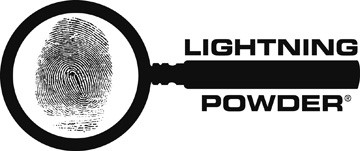 	TRADE NAME:	Basic Yellow 40GENERAL USE:	Latent Fingerprint Powder CHEMICAL FAMILY:	Organic-based powder PRODUCT DESCRIPTION:Fine, yellow powder with negligible odor.MANUFACTURER: Safariland LLC 13386 International Parkway, Jacksonville, FL 32218, USANew Zealand Importer/Supplier: Aorangi Forensic Supplies Ltd
Unit 4/5 Port Rd, Seaview
Wellington, New Zealand
Phone: +64 4 939 1527
	TRADE NAME:	Basic Yellow 40GENERAL USE:	Latent Fingerprint Powder CHEMICAL FAMILY:	Organic-based powder PRODUCT DESCRIPTION:Fine, yellow powder with negligible odor.MANUFACTURER: Safariland LLC 13386 International Parkway, Jacksonville, FL 32218, USANew Zealand Importer/Supplier: Aorangi Forensic Supplies Ltd
Unit 4/5 Port Rd, Seaview
Wellington, New Zealand
Phone: +64 4 939 1527
	TRADE NAME:	Basic Yellow 40GENERAL USE:	Latent Fingerprint Powder CHEMICAL FAMILY:	Organic-based powder PRODUCT DESCRIPTION:Fine, yellow powder with negligible odor.MANUFACTURER: Safariland LLC 13386 International Parkway, Jacksonville, FL 32218, USANew Zealand Importer/Supplier: Aorangi Forensic Supplies Ltd
Unit 4/5 Port Rd, Seaview
Wellington, New Zealand
Phone: +64 4 939 1527
	DATE PREPARED	       August 1, 2011	SUPERSEDES:	        September 16, 2008New Zealand Update	August 1 2022Emergency telephone number:  New Zealand
In Case of Emergency Contact:
CHEMCALL: 0800 CHEMCALL (243 622)International: ChemTel Inc. +01-813-248-0585	DATE PREPARED	       August 1, 2011	SUPERSEDES:	        September 16, 2008New Zealand Update	August 1 2022Emergency telephone number:  New Zealand
In Case of Emergency Contact:
CHEMCALL: 0800 CHEMCALL (243 622)International: ChemTel Inc. +01-813-248-0585	DATE PREPARED	       August 1, 2011	SUPERSEDES:	        September 16, 2008New Zealand Update	August 1 2022Emergency telephone number:  New Zealand
In Case of Emergency Contact:
CHEMCALL: 0800 CHEMCALL (243 622)International: ChemTel Inc. +01-813-248-0585	DATE PREPARED	       August 1, 2011	SUPERSEDES:	        September 16, 2008New Zealand Update	August 1 2022Emergency telephone number:  New Zealand
In Case of Emergency Contact:
CHEMCALL: 0800 CHEMCALL (243 622)International: ChemTel Inc. +01-813-248-0585SECTION  2 - HAZARDS  IDENTIFICATIONSECTION  2 - HAZARDS  IDENTIFICATIONSECTION  2 - HAZARDS  IDENTIFICATIONSECTION  2 - HAZARDS  IDENTIFICATIONSECTION  2 - HAZARDS  IDENTIFICATIONSECTION  2 - HAZARDS  IDENTIFICATIONSECTION  2 - HAZARDS  IDENTIFICATIONEMERGENCY OVERVIEWMAY CAUSE IRRITATION TO EYES AND RESPIRATORY TRACT. EMERGENCY OVERVIEWMAY CAUSE IRRITATION TO EYES AND RESPIRATORY TRACT. EMERGENCY OVERVIEWMAY CAUSE IRRITATION TO EYES AND RESPIRATORY TRACT. EMERGENCY OVERVIEWMAY CAUSE IRRITATION TO EYES AND RESPIRATORY TRACT. EMERGENCY OVERVIEWMAY CAUSE IRRITATION TO EYES AND RESPIRATORY TRACT. EMERGENCY OVERVIEWMAY CAUSE IRRITATION TO EYES AND RESPIRATORY TRACT. EMERGENCY OVERVIEWMAY CAUSE IRRITATION TO EYES AND RESPIRATORY TRACT. POTENTIAL HEALTH  EFFECTSPOTENTIAL HEALTH  EFFECTSPOTENTIAL HEALTH  EFFECTSPOTENTIAL HEALTH  EFFECTSPOTENTIAL HEALTH  EFFECTSPOTENTIAL HEALTH  EFFECTSPOTENTIAL HEALTH  EFFECTSINHALATION:May cause irritation to the respiratory tract. Symptoms may include coughing and shortness of breath. INHALATION:May cause irritation to the respiratory tract. Symptoms may include coughing and shortness of breath. INHALATION:May cause irritation to the respiratory tract. Symptoms may include coughing and shortness of breath. INHALATION:May cause irritation to the respiratory tract. Symptoms may include coughing and shortness of breath. INHALATION:May cause irritation to the respiratory tract. Symptoms may include coughing and shortness of breath. INHALATION:May cause irritation to the respiratory tract. Symptoms may include coughing and shortness of breath. INHALATION:May cause irritation to the respiratory tract. Symptoms may include coughing and shortness of breath. SKIN:No adverse effects expected, but may cause mild irritation to sensitive individuals.SKIN:No adverse effects expected, but may cause mild irritation to sensitive individuals.SKIN:No adverse effects expected, but may cause mild irritation to sensitive individuals.SKIN:No adverse effects expected, but may cause mild irritation to sensitive individuals.SKIN:No adverse effects expected, but may cause mild irritation to sensitive individuals.SKIN:No adverse effects expected, but may cause mild irritation to sensitive individuals.SKIN:No adverse effects expected, but may cause mild irritation to sensitive individuals.EYES:May cause irritation, redness and pain if dust gets in eyes.EYES:May cause irritation, redness and pain if dust gets in eyes.EYES:May cause irritation, redness and pain if dust gets in eyes.EYES:May cause irritation, redness and pain if dust gets in eyes.EYES:May cause irritation, redness and pain if dust gets in eyes.EYES:May cause irritation, redness and pain if dust gets in eyes.EYES:May cause irritation, redness and pain if dust gets in eyes.INGESTION:Product is not considered highly toxic, but large doses may cause gastro-intestinal symptoms.INGESTION:Product is not considered highly toxic, but large doses may cause gastro-intestinal symptoms.INGESTION:Product is not considered highly toxic, but large doses may cause gastro-intestinal symptoms.INGESTION:Product is not considered highly toxic, but large doses may cause gastro-intestinal symptoms.INGESTION:Product is not considered highly toxic, but large doses may cause gastro-intestinal symptoms.INGESTION:Product is not considered highly toxic, but large doses may cause gastro-intestinal symptoms.INGESTION:Product is not considered highly toxic, but large doses may cause gastro-intestinal symptoms.CARCINOGENICITY:	NTP? NO	IARC MONOGRAPHS? NO	OSHA REGULATED? NO	CALIFORNIA, Prop.65?	 NOCARCINOGENICITY:	NTP? NO	IARC MONOGRAPHS? NO	OSHA REGULATED? NO	CALIFORNIA, Prop.65?	 NOCARCINOGENICITY:	NTP? NO	IARC MONOGRAPHS? NO	OSHA REGULATED? NO	CALIFORNIA, Prop.65?	 NOCARCINOGENICITY:	NTP? NO	IARC MONOGRAPHS? NO	OSHA REGULATED? NO	CALIFORNIA, Prop.65?	 NOCARCINOGENICITY:	NTP? NO	IARC MONOGRAPHS? NO	OSHA REGULATED? NO	CALIFORNIA, Prop.65?	 NOCARCINOGENICITY:	NTP? NO	IARC MONOGRAPHS? NO	OSHA REGULATED? NO	CALIFORNIA, Prop.65?	 NOCARCINOGENICITY:	NTP? NO	IARC MONOGRAPHS? NO	OSHA REGULATED? NO	CALIFORNIA, Prop.65?	 NOSECTION  3 - HAZARDOUS  INGREDIENTSSECTION  3 - HAZARDOUS  INGREDIENTSSECTION  3 - HAZARDOUS  INGREDIENTSSECTION  3 - HAZARDOUS  INGREDIENTSSECTION  3 - HAZARDOUS  INGREDIENTSSECTION  3 - HAZARDOUS  INGREDIENTSSECTION  3 - HAZARDOUS  INGREDIENTSHazardous Components% (by Weight)CAS #CAS #EINECS #Hazard SymbolRISK PHRASES(Full Text Section 15)Basic Yellow 40>90NRNRNRNoneNoneNotes:Notes:Notes:Notes:Notes:Notes:Notes:SECTION  4 - FIRST  AID  MEASURESSECTION  4 - FIRST  AID  MEASURESSECTION  4 - FIRST  AID  MEASURESSECTION  4 - FIRST  AID  MEASURESSECTION  4 - FIRST  AID  MEASURESSECTION  4 - FIRST  AID  MEASURESSECTION  4 - FIRST  AID  MEASURESINHALATION:  Remove victim to fresh air. Get medical attention for any breathing difficulty.INHALATION:  Remove victim to fresh air. Get medical attention for any breathing difficulty.INHALATION:  Remove victim to fresh air. Get medical attention for any breathing difficulty.INHALATION:  Remove victim to fresh air. Get medical attention for any breathing difficulty.INHALATION:  Remove victim to fresh air. Get medical attention for any breathing difficulty.INHALATION:  Remove victim to fresh air. Get medical attention for any breathing difficulty.INHALATION:  Remove victim to fresh air. Get medical attention for any breathing difficulty.EYES:  Flush with water for 15 minutes occasionally lifting the eyelids.EYES:  Flush with water for 15 minutes occasionally lifting the eyelids.EYES:  Flush with water for 15 minutes occasionally lifting the eyelids.EYES:  Flush with water for 15 minutes occasionally lifting the eyelids.EYES:  Flush with water for 15 minutes occasionally lifting the eyelids.EYES:  Flush with water for 15 minutes occasionally lifting the eyelids.EYES:  Flush with water for 15 minutes occasionally lifting the eyelids.SKIN:Wash with soap and water.SKIN:Wash with soap and water.SKIN:Wash with soap and water.SKIN:Wash with soap and water.SKIN:Wash with soap and water.SKIN:Wash with soap and water.SKIN:Wash with soap and water.INGESTION:If victim is alert, give water. Get medical attention if irritation or symptoms occur.INGESTION:If victim is alert, give water. Get medical attention if irritation or symptoms occur.INGESTION:If victim is alert, give water. Get medical attention if irritation or symptoms occur.INGESTION:If victim is alert, give water. Get medical attention if irritation or symptoms occur.INGESTION:If victim is alert, give water. Get medical attention if irritation or symptoms occur.INGESTION:If victim is alert, give water. Get medical attention if irritation or symptoms occur.INGESTION:If victim is alert, give water. Get medical attention if irritation or symptoms occur.SECTION  5 - FIRE  FIGHTING  MEASURESSECTION  5 - FIRE  FIGHTING  MEASURESSECTION  5 - FIRE  FIGHTING  MEASURESSECTION  5 - FIRE  FIGHTING  MEASURESSECTION  5 - FIRE  FIGHTING  MEASURESSECTION  5 - FIRE  FIGHTING  MEASURESSECTION  5 - FIRE  FIGHTING  MEASURESGENERAL HAZARDS:Dust explosions may occur if dust concentrations are allowed to increase.GENERAL HAZARDS:Dust explosions may occur if dust concentrations are allowed to increase.GENERAL HAZARDS:Dust explosions may occur if dust concentrations are allowed to increase.GENERAL HAZARDS:Dust explosions may occur if dust concentrations are allowed to increase.GENERAL HAZARDS:Dust explosions may occur if dust concentrations are allowed to increase.GENERAL HAZARDS:Dust explosions may occur if dust concentrations are allowed to increase.GENERAL HAZARDS:Dust explosions may occur if dust concentrations are allowed to increase.EXTINGUISHING MEDIA:Use foam, alcohol foam, Carbon Dioxide, dry chemical, or water fog.EXTINGUISHING MEDIA:Use foam, alcohol foam, Carbon Dioxide, dry chemical, or water fog.EXTINGUISHING MEDIA:Use foam, alcohol foam, Carbon Dioxide, dry chemical, or water fog.EXTINGUISHING MEDIA:Use foam, alcohol foam, Carbon Dioxide, dry chemical, or water fog.EXTINGUISHING MEDIA:Use foam, alcohol foam, Carbon Dioxide, dry chemical, or water fog.EXTINGUISHING MEDIA:Use foam, alcohol foam, Carbon Dioxide, dry chemical, or water fog.EXTINGUISHING MEDIA:Use foam, alcohol foam, Carbon Dioxide, dry chemical, or water fog.FIRE FIGHTING PROCEDURES:Emergency responders should wear bunker gear and NIOSH or European EN-149 organic vapor respirators avoid exposure to decomposition products (29CFR 1910.156). Proper eye and skin protection should also be used. Fog nozzle and fine spray to prevent dusting.FIRE FIGHTING PROCEDURES:Emergency responders should wear bunker gear and NIOSH or European EN-149 organic vapor respirators avoid exposure to decomposition products (29CFR 1910.156). Proper eye and skin protection should also be used. Fog nozzle and fine spray to prevent dusting.FIRE FIGHTING PROCEDURES:Emergency responders should wear bunker gear and NIOSH or European EN-149 organic vapor respirators avoid exposure to decomposition products (29CFR 1910.156). Proper eye and skin protection should also be used. Fog nozzle and fine spray to prevent dusting.FIRE FIGHTING PROCEDURES:Emergency responders should wear bunker gear and NIOSH or European EN-149 organic vapor respirators avoid exposure to decomposition products (29CFR 1910.156). Proper eye and skin protection should also be used. Fog nozzle and fine spray to prevent dusting.FIRE FIGHTING PROCEDURES:Emergency responders should wear bunker gear and NIOSH or European EN-149 organic vapor respirators avoid exposure to decomposition products (29CFR 1910.156). Proper eye and skin protection should also be used. Fog nozzle and fine spray to prevent dusting.FIRE FIGHTING PROCEDURES:Emergency responders should wear bunker gear and NIOSH or European EN-149 organic vapor respirators avoid exposure to decomposition products (29CFR 1910.156). Proper eye and skin protection should also be used. Fog nozzle and fine spray to prevent dusting.FIRE FIGHTING PROCEDURES:Emergency responders should wear bunker gear and NIOSH or European EN-149 organic vapor respirators avoid exposure to decomposition products (29CFR 1910.156). Proper eye and skin protection should also be used. Fog nozzle and fine spray to prevent dusting.UNUSUAL FIRE AND EXPLOSION HAZARDS:Ignition may produce dense black smoke and toxic fumes.UNUSUAL FIRE AND EXPLOSION HAZARDS:Ignition may produce dense black smoke and toxic fumes.UNUSUAL FIRE AND EXPLOSION HAZARDS:Ignition may produce dense black smoke and toxic fumes.UNUSUAL FIRE AND EXPLOSION HAZARDS:Ignition may produce dense black smoke and toxic fumes.UNUSUAL FIRE AND EXPLOSION HAZARDS:Ignition may produce dense black smoke and toxic fumes.UNUSUAL FIRE AND EXPLOSION HAZARDS:Ignition may produce dense black smoke and toxic fumes.UNUSUAL FIRE AND EXPLOSION HAZARDS:Ignition may produce dense black smoke and toxic fumes.HAZARDOUS COMBUSTION PRODUCTS:Combustion  produces major amounts of Carbon Monoxide, Carbon Dioxide, Smoke, Soot and minor amounts of Nitrogen oxides and Sulfur oxides. HAZARDOUS COMBUSTION PRODUCTS:Combustion  produces major amounts of Carbon Monoxide, Carbon Dioxide, Smoke, Soot and minor amounts of Nitrogen oxides and Sulfur oxides. HAZARDOUS COMBUSTION PRODUCTS:Combustion  produces major amounts of Carbon Monoxide, Carbon Dioxide, Smoke, Soot and minor amounts of Nitrogen oxides and Sulfur oxides. HAZARDOUS COMBUSTION PRODUCTS:Combustion  produces major amounts of Carbon Monoxide, Carbon Dioxide, Smoke, Soot and minor amounts of Nitrogen oxides and Sulfur oxides. HAZARDOUS COMBUSTION PRODUCTS:Combustion  produces major amounts of Carbon Monoxide, Carbon Dioxide, Smoke, Soot and minor amounts of Nitrogen oxides and Sulfur oxides. HAZARDOUS COMBUSTION PRODUCTS:Combustion  produces major amounts of Carbon Monoxide, Carbon Dioxide, Smoke, Soot and minor amounts of Nitrogen oxides and Sulfur oxides. HAZARDOUS COMBUSTION PRODUCTS:Combustion  produces major amounts of Carbon Monoxide, Carbon Dioxide, Smoke, Soot and minor amounts of Nitrogen oxides and Sulfur oxides. 	PRODUCT NAME: 	Basic Yellow 40	PRODUCT NUMBER:	1-0044 (100xxx)	DATE:	August 01, 2011	PRODUCT NAME: 	Basic Yellow 40	PRODUCT NUMBER:	1-0044 (100xxx)	DATE:	August 01, 2011	PRODUCT NAME: 	Basic Yellow 40	PRODUCT NUMBER:	1-0044 (100xxx)	DATE:	August 01, 2011	PRODUCT NAME: 	Basic Yellow 40	PRODUCT NUMBER:	1-0044 (100xxx)	DATE:	August 01, 2011	PRODUCT NAME: 	Basic Yellow 40	PRODUCT NUMBER:	1-0044 (100xxx)	DATE:	August 01, 2011	PRODUCT NAME: 	Basic Yellow 40	PRODUCT NUMBER:	1-0044 (100xxx)	DATE:	August 01, 2011	PRODUCT NAME: 	Basic Yellow 40	PRODUCT NUMBER:	1-0044 (100xxx)	DATE:	August 01, 2011	PRODUCT NAME: 	Basic Yellow 40	PRODUCT NUMBER:	1-0044 (100xxx)	DATE:	August 01, 2011	PRODUCT NAME: 	Basic Yellow 40	PRODUCT NUMBER:	1-0044 (100xxx)	DATE:	August 01, 2011SECTION  6 - ACCIDENTAL  RELEASE  MEASURESSECTION  6 - ACCIDENTAL  RELEASE  MEASURESSECTION  6 - ACCIDENTAL  RELEASE  MEASURESSECTION  6 - ACCIDENTAL  RELEASE  MEASURESSECTION  6 - ACCIDENTAL  RELEASE  MEASURESSECTION  6 - ACCIDENTAL  RELEASE  MEASURESSECTION  6 - ACCIDENTAL  RELEASE  MEASURESSECTION  6 - ACCIDENTAL  RELEASE  MEASURESSECTION  6 - ACCIDENTAL  RELEASE  MEASURESSTEPS TO BE TAKEN IN CASE MATERIAL IS RELEASED OR SPILLED:STEPS TO BE TAKEN IN CASE MATERIAL IS RELEASED OR SPILLED:STEPS TO BE TAKEN IN CASE MATERIAL IS RELEASED OR SPILLED:STEPS TO BE TAKEN IN CASE MATERIAL IS RELEASED OR SPILLED:STEPS TO BE TAKEN IN CASE MATERIAL IS RELEASED OR SPILLED:STEPS TO BE TAKEN IN CASE MATERIAL IS RELEASED OR SPILLED:STEPS TO BE TAKEN IN CASE MATERIAL IS RELEASED OR SPILLED:STEPS TO BE TAKEN IN CASE MATERIAL IS RELEASED OR SPILLED:STEPS TO BE TAKEN IN CASE MATERIAL IS RELEASED OR SPILLED:Vacuum, sweep, or spray with water and collect in a suitable container. Recycle large spills if possible. Use dust mask if necessary.Vacuum, sweep, or spray with water and collect in a suitable container. Recycle large spills if possible. Use dust mask if necessary.Vacuum, sweep, or spray with water and collect in a suitable container. Recycle large spills if possible. Use dust mask if necessary.Vacuum, sweep, or spray with water and collect in a suitable container. Recycle large spills if possible. Use dust mask if necessary.Vacuum, sweep, or spray with water and collect in a suitable container. Recycle large spills if possible. Use dust mask if necessary.Vacuum, sweep, or spray with water and collect in a suitable container. Recycle large spills if possible. Use dust mask if necessary.Vacuum, sweep, or spray with water and collect in a suitable container. Recycle large spills if possible. Use dust mask if necessary.Vacuum, sweep, or spray with water and collect in a suitable container. Recycle large spills if possible. Use dust mask if necessary.Vacuum, sweep, or spray with water and collect in a suitable container. Recycle large spills if possible. Use dust mask if necessary.SECTION  7 - HANDLING  AND  STORAGESECTION  7 - HANDLING  AND  STORAGESECTION  7 - HANDLING  AND  STORAGESECTION  7 - HANDLING  AND  STORAGESECTION  7 - HANDLING  AND  STORAGESECTION  7 - HANDLING  AND  STORAGESECTION  7 - HANDLING  AND  STORAGESECTION  7 - HANDLING  AND  STORAGESECTION  7 - HANDLING  AND  STORAGEPRECAUTIONS TO BE TAKEN IN HANDLING AND STORAGE:PRECAUTIONS TO BE TAKEN IN HANDLING AND STORAGE:PRECAUTIONS TO BE TAKEN IN HANDLING AND STORAGE:PRECAUTIONS TO BE TAKEN IN HANDLING AND STORAGE:PRECAUTIONS TO BE TAKEN IN HANDLING AND STORAGE:PRECAUTIONS TO BE TAKEN IN HANDLING AND STORAGE:PRECAUTIONS TO BE TAKEN IN HANDLING AND STORAGE:PRECAUTIONS TO BE TAKEN IN HANDLING AND STORAGE:PRECAUTIONS TO BE TAKEN IN HANDLING AND STORAGE:Do not store above 120°F. Keep away from oxidizing agents. Avoid the formation of dust clouds.Do not store above 120°F. Keep away from oxidizing agents. Avoid the formation of dust clouds.Do not store above 120°F. Keep away from oxidizing agents. Avoid the formation of dust clouds.Do not store above 120°F. Keep away from oxidizing agents. Avoid the formation of dust clouds.Do not store above 120°F. Keep away from oxidizing agents. Avoid the formation of dust clouds.Do not store above 120°F. Keep away from oxidizing agents. Avoid the formation of dust clouds.Do not store above 120°F. Keep away from oxidizing agents. Avoid the formation of dust clouds.Do not store above 120°F. Keep away from oxidizing agents. Avoid the formation of dust clouds.Do not store above 120°F. Keep away from oxidizing agents. Avoid the formation of dust clouds.SECTION  8 - EXPOSURE  CONTROLS / PERSONAL  PROTECTIONSECTION  8 - EXPOSURE  CONTROLS / PERSONAL  PROTECTIONSECTION  8 - EXPOSURE  CONTROLS / PERSONAL  PROTECTIONSECTION  8 - EXPOSURE  CONTROLS / PERSONAL  PROTECTIONSECTION  8 - EXPOSURE  CONTROLS / PERSONAL  PROTECTIONSECTION  8 - EXPOSURE  CONTROLS / PERSONAL  PROTECTIONSECTION  8 - EXPOSURE  CONTROLS / PERSONAL  PROTECTIONSECTION  8 - EXPOSURE  CONTROLS / PERSONAL  PROTECTIONSECTION  8 - EXPOSURE  CONTROLS / PERSONAL  PROTECTIONHAZARDOUS COMPONENTSNIOSHNIOSHNIOSHNIOSH               ACGIH                          OSHA               ACGIH                          OSHA               ACGIH                          OSHA               ACGIH                          OSHAHAZARDOUS COMPONENTSTWA ppmTWA mg/m3STEL ppmSTEL mg/m3TLV/TWA ppmTWA mg/m3STEL ppmPEL mg/m3Basic Yellow 4010 mg/m3 is recommended by ACGIH for dust concentrations.10 mg/m3 is recommended by ACGIH for dust concentrations.10 mg/m3 is recommended by ACGIH for dust concentrations.10 mg/m3 is recommended by ACGIH for dust concentrations.10 mg/m3 is recommended by ACGIH for dust concentrations.10 mg/m3 is recommended by ACGIH for dust concentrations.10 mg/m3 is recommended by ACGIH for dust concentrations.10 mg/m3 is recommended by ACGIH for dust concentrations.PERSONAL PROTECTIONPERSONAL PROTECTIONPERSONAL PROTECTIONPERSONAL PROTECTIONPERSONAL PROTECTIONPERSONAL PROTECTIONPERSONAL PROTECTIONPERSONAL PROTECTIONPERSONAL PROTECTIONRESPIRATORY PROTECTION:Not required in unconfined or well ventilated areas.  Use NIOSH or E.U. EN149 standard approved respirators for areas where general ventilation is not possible.RESPIRATORY PROTECTION:Not required in unconfined or well ventilated areas.  Use NIOSH or E.U. EN149 standard approved respirators for areas where general ventilation is not possible.RESPIRATORY PROTECTION:Not required in unconfined or well ventilated areas.  Use NIOSH or E.U. EN149 standard approved respirators for areas where general ventilation is not possible.RESPIRATORY PROTECTION:Not required in unconfined or well ventilated areas.  Use NIOSH or E.U. EN149 standard approved respirators for areas where general ventilation is not possible.RESPIRATORY PROTECTION:Not required in unconfined or well ventilated areas.  Use NIOSH or E.U. EN149 standard approved respirators for areas where general ventilation is not possible.RESPIRATORY PROTECTION:Not required in unconfined or well ventilated areas.  Use NIOSH or E.U. EN149 standard approved respirators for areas where general ventilation is not possible.RESPIRATORY PROTECTION:Not required in unconfined or well ventilated areas.  Use NIOSH or E.U. EN149 standard approved respirators for areas where general ventilation is not possible.RESPIRATORY PROTECTION:Not required in unconfined or well ventilated areas.  Use NIOSH or E.U. EN149 standard approved respirators for areas where general ventilation is not possible.RESPIRATORY PROTECTION:Not required in unconfined or well ventilated areas.  Use NIOSH or E.U. EN149 standard approved respirators for areas where general ventilation is not possible.PROTECTIVE GLOVES:Gloves are advised for repeated or prolonged contact.PROTECTIVE GLOVES:Gloves are advised for repeated or prolonged contact.PROTECTIVE GLOVES:Gloves are advised for repeated or prolonged contact.PROTECTIVE GLOVES:Gloves are advised for repeated or prolonged contact.PROTECTIVE GLOVES:Gloves are advised for repeated or prolonged contact.PROTECTIVE GLOVES:Gloves are advised for repeated or prolonged contact.PROTECTIVE GLOVES:Gloves are advised for repeated or prolonged contact.PROTECTIVE GLOVES:Gloves are advised for repeated or prolonged contact.PROTECTIVE GLOVES:Gloves are advised for repeated or prolonged contact.EYE PROTECTION:Safety glasses or splash goggles for prolonged use.EYE PROTECTION:Safety glasses or splash goggles for prolonged use.EYE PROTECTION:Safety glasses or splash goggles for prolonged use.EYE PROTECTION:Safety glasses or splash goggles for prolonged use.EYE PROTECTION:Safety glasses or splash goggles for prolonged use.EYE PROTECTION:Safety glasses or splash goggles for prolonged use.EYE PROTECTION:Safety glasses or splash goggles for prolonged use.EYE PROTECTION:Safety glasses or splash goggles for prolonged use.EYE PROTECTION:Safety glasses or splash goggles for prolonged use.OTHER PROTECTIVE CLOTHING OR EQUIPMENT:Eye wash station in the event of eye contact with material.OTHER PROTECTIVE CLOTHING OR EQUIPMENT:Eye wash station in the event of eye contact with material.OTHER PROTECTIVE CLOTHING OR EQUIPMENT:Eye wash station in the event of eye contact with material.OTHER PROTECTIVE CLOTHING OR EQUIPMENT:Eye wash station in the event of eye contact with material.OTHER PROTECTIVE CLOTHING OR EQUIPMENT:Eye wash station in the event of eye contact with material.OTHER PROTECTIVE CLOTHING OR EQUIPMENT:Eye wash station in the event of eye contact with material.OTHER PROTECTIVE CLOTHING OR EQUIPMENT:Eye wash station in the event of eye contact with material.OTHER PROTECTIVE CLOTHING OR EQUIPMENT:Eye wash station in the event of eye contact with material.OTHER PROTECTIVE CLOTHING OR EQUIPMENT:Eye wash station in the event of eye contact with material.WORK / HYGIENIC PRACTICES:Employ good, industrial hygiene practices by using adequate ventilation and personal protection, as needed. Where dust cannot be controlled, personal respiratory protection should be employed.WORK / HYGIENIC PRACTICES:Employ good, industrial hygiene practices by using adequate ventilation and personal protection, as needed. Where dust cannot be controlled, personal respiratory protection should be employed.WORK / HYGIENIC PRACTICES:Employ good, industrial hygiene practices by using adequate ventilation and personal protection, as needed. Where dust cannot be controlled, personal respiratory protection should be employed.WORK / HYGIENIC PRACTICES:Employ good, industrial hygiene practices by using adequate ventilation and personal protection, as needed. Where dust cannot be controlled, personal respiratory protection should be employed.WORK / HYGIENIC PRACTICES:Employ good, industrial hygiene practices by using adequate ventilation and personal protection, as needed. Where dust cannot be controlled, personal respiratory protection should be employed.WORK / HYGIENIC PRACTICES:Employ good, industrial hygiene practices by using adequate ventilation and personal protection, as needed. Where dust cannot be controlled, personal respiratory protection should be employed.WORK / HYGIENIC PRACTICES:Employ good, industrial hygiene practices by using adequate ventilation and personal protection, as needed. Where dust cannot be controlled, personal respiratory protection should be employed.WORK / HYGIENIC PRACTICES:Employ good, industrial hygiene practices by using adequate ventilation and personal protection, as needed. Where dust cannot be controlled, personal respiratory protection should be employed.WORK / HYGIENIC PRACTICES:Employ good, industrial hygiene practices by using adequate ventilation and personal protection, as needed. Where dust cannot be controlled, personal respiratory protection should be employed.SECTION  9 - PHYSICAL  AND  CHEMICAL  PROPERTIESSECTION  9 - PHYSICAL  AND  CHEMICAL  PROPERTIESSECTION  9 - PHYSICAL  AND  CHEMICAL  PROPERTIESSECTION  9 - PHYSICAL  AND  CHEMICAL  PROPERTIESSECTION  9 - PHYSICAL  AND  CHEMICAL  PROPERTIESSECTION  9 - PHYSICAL  AND  CHEMICAL  PROPERTIESSECTION  9 - PHYSICAL  AND  CHEMICAL  PROPERTIESSECTION  9 - PHYSICAL  AND  CHEMICAL  PROPERTIESSECTION  9 - PHYSICAL  AND  CHEMICAL  PROPERTIESAPPEARANCE AND ODORFine, yellow powder with negligible odor.APPEARANCE AND ODORFine, yellow powder with negligible odor.APPEARANCE AND ODORFine, yellow powder with negligible odor.VAPOR PRESSURENEVAPOR PRESSURENEVAPOR PRESSURENEVAPOR PRESSURENEVAPOR PRESSURENEVAPOR PRESSURENEpHNApHNApHNASPECIFIC GRAVITY  (WATER = 1)NESPECIFIC GRAVITY  (WATER = 1)NESPECIFIC GRAVITY  (WATER = 1)NESPECIFIC GRAVITY  (WATER = 1)NESPECIFIC GRAVITY  (WATER = 1)NESPECIFIC GRAVITY  (WATER = 1)NEMELTING POINTNEMELTING POINTNEMELTING POINTNESOLUBILITY IN WATER100g  in 1000 mlSOLUBILITY IN WATER100g  in 1000 mlSOLUBILITY IN WATER100g  in 1000 mlSOLUBILITY IN WATER100g  in 1000 mlSOLUBILITY IN WATER100g  in 1000 mlSOLUBILITY IN WATER100g  in 1000 mlFLASH  POINTNEFLASH  POINTNEFLASH  POINTNEVISCOSITYNAVISCOSITYNAVISCOSITYNAVISCOSITYNAVISCOSITYNAVISCOSITYNAFLAMMABLE LIMITS  	LEL: NE	UEL: NEFLAMMABLE LIMITS  	LEL: NE	UEL: NEFLAMMABLE LIMITS  	LEL: NE	UEL: NEVAPOR DENSITY  (AIR = 1)NEVAPOR DENSITY  (AIR = 1)NEVAPOR DENSITY  (AIR = 1)NEVAPOR DENSITY  (AIR = 1)NEVAPOR DENSITY  (AIR = 1)NEVAPOR DENSITY  (AIR = 1)NEAUTO-IGNITION TEMPERATURENEAUTO-IGNITION TEMPERATURENEAUTO-IGNITION TEMPERATURENEEVAPORATION RATE  (WATER = 1)NEEVAPORATION RATE  (WATER = 1)NEEVAPORATION RATE  (WATER = 1)NEEVAPORATION RATE  (WATER = 1)NEEVAPORATION RATE  (WATER = 1)NEEVAPORATION RATE  (WATER = 1)NESECTION  10 - STABILITY  AND  REACTIVITYSECTION  10 - STABILITY  AND  REACTIVITYSECTION  10 - STABILITY  AND  REACTIVITYSECTION  10 - STABILITY  AND  REACTIVITYSECTION  10 - STABILITY  AND  REACTIVITYSECTION  10 - STABILITY  AND  REACTIVITYSECTION  10 - STABILITY  AND  REACTIVITYSECTION  10 - STABILITY  AND  REACTIVITYSECTION  10 - STABILITY  AND  REACTIVITY	STABILITY	STABLE    X	STABILITY	STABLE    X	STABILITY	STABLE    XCONDITIONS TO AVOID:  Excessive heat, dusty conditions.CONDITIONS TO AVOID:  Excessive heat, dusty conditions.CONDITIONS TO AVOID:  Excessive heat, dusty conditions.CONDITIONS TO AVOID:  Excessive heat, dusty conditions.CONDITIONS TO AVOID:  Excessive heat, dusty conditions.CONDITIONS TO AVOID:  Excessive heat, dusty conditions.INCOMPATIBILITY (MATERIALS TO AVOID):  Strong oxidizers such as perchlorates, bromates, and nitrates, Hydrofluoric Acid.INCOMPATIBILITY (MATERIALS TO AVOID):  Strong oxidizers such as perchlorates, bromates, and nitrates, Hydrofluoric Acid.INCOMPATIBILITY (MATERIALS TO AVOID):  Strong oxidizers such as perchlorates, bromates, and nitrates, Hydrofluoric Acid.INCOMPATIBILITY (MATERIALS TO AVOID):  Strong oxidizers such as perchlorates, bromates, and nitrates, Hydrofluoric Acid.INCOMPATIBILITY (MATERIALS TO AVOID):  Strong oxidizers such as perchlorates, bromates, and nitrates, Hydrofluoric Acid.INCOMPATIBILITY (MATERIALS TO AVOID):  Strong oxidizers such as perchlorates, bromates, and nitrates, Hydrofluoric Acid.INCOMPATIBILITY (MATERIALS TO AVOID):  Strong oxidizers such as perchlorates, bromates, and nitrates, Hydrofluoric Acid.INCOMPATIBILITY (MATERIALS TO AVOID):  Strong oxidizers such as perchlorates, bromates, and nitrates, Hydrofluoric Acid.INCOMPATIBILITY (MATERIALS TO AVOID):  Strong oxidizers such as perchlorates, bromates, and nitrates, Hydrofluoric Acid.HAZARDOUS DECOMPOSITION OR BYPRODUCTS:  Major amounts of Carbon Monoxide, Carbon Dioxide, Smoke, Soot and minor amounts of Nitrogen and Sulfur oxides. HAZARDOUS DECOMPOSITION OR BYPRODUCTS:  Major amounts of Carbon Monoxide, Carbon Dioxide, Smoke, Soot and minor amounts of Nitrogen and Sulfur oxides. HAZARDOUS DECOMPOSITION OR BYPRODUCTS:  Major amounts of Carbon Monoxide, Carbon Dioxide, Smoke, Soot and minor amounts of Nitrogen and Sulfur oxides. HAZARDOUS DECOMPOSITION OR BYPRODUCTS:  Major amounts of Carbon Monoxide, Carbon Dioxide, Smoke, Soot and minor amounts of Nitrogen and Sulfur oxides. HAZARDOUS DECOMPOSITION OR BYPRODUCTS:  Major amounts of Carbon Monoxide, Carbon Dioxide, Smoke, Soot and minor amounts of Nitrogen and Sulfur oxides. HAZARDOUS DECOMPOSITION OR BYPRODUCTS:  Major amounts of Carbon Monoxide, Carbon Dioxide, Smoke, Soot and minor amounts of Nitrogen and Sulfur oxides. HAZARDOUS DECOMPOSITION OR BYPRODUCTS:  Major amounts of Carbon Monoxide, Carbon Dioxide, Smoke, Soot and minor amounts of Nitrogen and Sulfur oxides. HAZARDOUS DECOMPOSITION OR BYPRODUCTS:  Major amounts of Carbon Monoxide, Carbon Dioxide, Smoke, Soot and minor amounts of Nitrogen and Sulfur oxides. HAZARDOUS DECOMPOSITION OR BYPRODUCTS:  Major amounts of Carbon Monoxide, Carbon Dioxide, Smoke, Soot and minor amounts of Nitrogen and Sulfur oxides. HAZARDOUS POLYMERIZATION:Will not occur.HAZARDOUS POLYMERIZATION:Will not occur.HAZARDOUS POLYMERIZATION:Will not occur.CONDITIONS TO AVOID:  None related to polymerization.CONDITIONS TO AVOID:  None related to polymerization.CONDITIONS TO AVOID:  None related to polymerization.CONDITIONS TO AVOID:  None related to polymerization.CONDITIONS TO AVOID:  None related to polymerization.CONDITIONS TO AVOID:  None related to polymerization.SECTION  11 - TOXICOLOGICAL  INFORMATIONSECTION  11 - TOXICOLOGICAL  INFORMATIONSECTION  11 - TOXICOLOGICAL  INFORMATIONSECTION  11 - TOXICOLOGICAL  INFORMATIONSECTION  11 - TOXICOLOGICAL  INFORMATIONSECTION  11 - TOXICOLOGICAL  INFORMATIONSECTION  11 - TOXICOLOGICAL  INFORMATIONSECTION  11 - TOXICOLOGICAL  INFORMATIONSECTION  11 - TOXICOLOGICAL  INFORMATIONHazardous ComponentsCAS # EINECS #CAS # EINECS #LD50 of Ingredient (Specify Species and Route)LD50 of Ingredient (Specify Species and Route)LD50 of Ingredient (Specify Species and Route)LC50 of Ingredient (Specify Species)LC50 of Ingredient (Specify Species)LC50 of Ingredient (Specify Species)Basic Yellow 40NRNRNRNRNRNRNRNRNRNRSECTION  12 - ECOLOGICAL  INFORMATIONSECTION  12 - ECOLOGICAL  INFORMATIONSECTION  12 - ECOLOGICAL  INFORMATIONSECTION  12 - ECOLOGICAL  INFORMATIONSECTION  12 - ECOLOGICAL  INFORMATIONSECTION  12 - ECOLOGICAL  INFORMATIONSECTION  12 - ECOLOGICAL  INFORMATIONSECTION  12 - ECOLOGICAL  INFORMATIONSECTION  12 - ECOLOGICAL  INFORMATIONNo ecological information is available for this product.No ecological information is available for this product.No ecological information is available for this product.No ecological information is available for this product.No ecological information is available for this product.No ecological information is available for this product.No ecological information is available for this product.No ecological information is available for this product.No ecological information is available for this product.	PRODUCT NAME: 	Basic Yellow 40	PRODUCT NUMBER:	1-0044 (100xxx)	DATE:	August 01, 2011	PRODUCT NAME: 	Basic Yellow 40	PRODUCT NUMBER:	1-0044 (100xxx)	DATE:	August 01, 2011	PRODUCT NAME: 	Basic Yellow 40	PRODUCT NUMBER:	1-0044 (100xxx)	DATE:	August 01, 2011	PRODUCT NAME: 	Basic Yellow 40	PRODUCT NUMBER:	1-0044 (100xxx)	DATE:	August 01, 2011	PRODUCT NAME: 	Basic Yellow 40	PRODUCT NUMBER:	1-0044 (100xxx)	DATE:	August 01, 2011	PRODUCT NAME: 	Basic Yellow 40	PRODUCT NUMBER:	1-0044 (100xxx)	DATE:	August 01, 2011	PRODUCT NAME: 	Basic Yellow 40	PRODUCT NUMBER:	1-0044 (100xxx)	DATE:	August 01, 2011SECTION  13 - DISPOSAL  CONSIDERATIONSSECTION  13 - DISPOSAL  CONSIDERATIONSSECTION  13 - DISPOSAL  CONSIDERATIONSSECTION  13 - DISPOSAL  CONSIDERATIONSSECTION  13 - DISPOSAL  CONSIDERATIONSSECTION  13 - DISPOSAL  CONSIDERATIONSSECTION  13 - DISPOSAL  CONSIDERATIONSWASTE DISPOSAL METHOD: Dispose of product waste as well as containers in accordance with all local, state and federal regulations. WASTE DISPOSAL METHOD: Dispose of product waste as well as containers in accordance with all local, state and federal regulations. WASTE DISPOSAL METHOD: Dispose of product waste as well as containers in accordance with all local, state and federal regulations. WASTE DISPOSAL METHOD: Dispose of product waste as well as containers in accordance with all local, state and federal regulations. WASTE DISPOSAL METHOD: Dispose of product waste as well as containers in accordance with all local, state and federal regulations. WASTE DISPOSAL METHOD: Dispose of product waste as well as containers in accordance with all local, state and federal regulations. WASTE DISPOSAL METHOD: Dispose of product waste as well as containers in accordance with all local, state and federal regulations. SECTION  14 - TRANSPORT  INFORMATIONSECTION  14 - TRANSPORT  INFORMATIONSECTION  14 - TRANSPORT  INFORMATIONSECTION  14 - TRANSPORT  INFORMATIONSECTION  14 - TRANSPORT  INFORMATIONSECTION  14 - TRANSPORT  INFORMATIONSECTION  14 - TRANSPORT  INFORMATION	PROPER SHIPPING NAME:	Not regulated for transport.	PROPER SHIPPING NAME:	Not regulated for transport.	PROPER SHIPPING NAME:	Not regulated for transport.	PROPER SHIPPING NAME:	Not regulated for transport.	PROPER SHIPPING NAME:	Not regulated for transport.	PROPER SHIPPING NAME:	Not regulated for transport.	PROPER SHIPPING NAME:	Not regulated for transport.DOT HAZARD CLASS / Pack Group: Not regulated for transport. REFERENCE:UN / NA IDENTIFICATION NUMBER: Not regulated for transport. 	LABEL:	None	HAZARD SYMBOLS:	NoneDOT HAZARD CLASS / Pack Group: Not regulated for transport. REFERENCE:UN / NA IDENTIFICATION NUMBER: Not regulated for transport. 	LABEL:	None	HAZARD SYMBOLS:	NoneDOT HAZARD CLASS / Pack Group: Not regulated for transport. REFERENCE:UN / NA IDENTIFICATION NUMBER: Not regulated for transport. 	LABEL:	None	HAZARD SYMBOLS:	None	IATA HAZARD CLASS / Pack Group:	Not regulated	IMDG HAZARD CLASS:	Not regulated	RID/ADR Dangerous Goods Code:	Not regulatedUN TDG Class / Pack Group: Not regulated   	Hazard Identification Number (HIN):	None	IATA HAZARD CLASS / Pack Group:	Not regulated	IMDG HAZARD CLASS:	Not regulated	RID/ADR Dangerous Goods Code:	Not regulatedUN TDG Class / Pack Group: Not regulated   	Hazard Identification Number (HIN):	None	IATA HAZARD CLASS / Pack Group:	Not regulated	IMDG HAZARD CLASS:	Not regulated	RID/ADR Dangerous Goods Code:	Not regulatedUN TDG Class / Pack Group: Not regulated   	Hazard Identification Number (HIN):	None	IATA HAZARD CLASS / Pack Group:	Not regulated	IMDG HAZARD CLASS:	Not regulated	RID/ADR Dangerous Goods Code:	Not regulatedUN TDG Class / Pack Group: Not regulated   	Hazard Identification Number (HIN):	NoneNote: Transportation information provided is for reference only. Client is urged to consult CFR 49 parts 100 - 177, IMDG, IATA, EU, United Nations TDG, and WHMIS (Canada) TDG information manuals for detailed regulations and exceptions covering specific container sizes, packaging materials and methods of shipping.Note: Transportation information provided is for reference only. Client is urged to consult CFR 49 parts 100 - 177, IMDG, IATA, EU, United Nations TDG, and WHMIS (Canada) TDG information manuals for detailed regulations and exceptions covering specific container sizes, packaging materials and methods of shipping.Note: Transportation information provided is for reference only. Client is urged to consult CFR 49 parts 100 - 177, IMDG, IATA, EU, United Nations TDG, and WHMIS (Canada) TDG information manuals for detailed regulations and exceptions covering specific container sizes, packaging materials and methods of shipping.Note: Transportation information provided is for reference only. Client is urged to consult CFR 49 parts 100 - 177, IMDG, IATA, EU, United Nations TDG, and WHMIS (Canada) TDG information manuals for detailed regulations and exceptions covering specific container sizes, packaging materials and methods of shipping.Note: Transportation information provided is for reference only. Client is urged to consult CFR 49 parts 100 - 177, IMDG, IATA, EU, United Nations TDG, and WHMIS (Canada) TDG information manuals for detailed regulations and exceptions covering specific container sizes, packaging materials and methods of shipping.Note: Transportation information provided is for reference only. Client is urged to consult CFR 49 parts 100 - 177, IMDG, IATA, EU, United Nations TDG, and WHMIS (Canada) TDG information manuals for detailed regulations and exceptions covering specific container sizes, packaging materials and methods of shipping.Note: Transportation information provided is for reference only. Client is urged to consult CFR 49 parts 100 - 177, IMDG, IATA, EU, United Nations TDG, and WHMIS (Canada) TDG information manuals for detailed regulations and exceptions covering specific container sizes, packaging materials and methods of shipping.SECTION  15 - REGULATORY  INFORMATIONSECTION  15 - REGULATORY  INFORMATIONSECTION  15 - REGULATORY  INFORMATIONSECTION  15 - REGULATORY  INFORMATIONSECTION  15 - REGULATORY  INFORMATIONSECTION  15 - REGULATORY  INFORMATIONSECTION  15 - REGULATORY  INFORMATION	TSCA  (USA - Toxic Substance Control Act):	Yes	SARA TITLE III  (USA - Superfund Amendments and Reauthorization Act):	No	Acute Health: Yes	Chronic Health: Yes	Fire:	No	Sudden Release of Pressure: NoReactive: No	TSCA  (USA - Toxic Substance Control Act):	Yes	SARA TITLE III  (USA - Superfund Amendments and Reauthorization Act):	No	Acute Health: Yes	Chronic Health: Yes	Fire:	No	Sudden Release of Pressure: NoReactive: No	TSCA  (USA - Toxic Substance Control Act):	Yes	SARA TITLE III  (USA - Superfund Amendments and Reauthorization Act):	No	Acute Health: Yes	Chronic Health: Yes	Fire:	No	Sudden Release of Pressure: NoReactive: No	TSCA  (USA - Toxic Substance Control Act):	Yes	SARA TITLE III  (USA - Superfund Amendments and Reauthorization Act):	No	Acute Health: Yes	Chronic Health: Yes	Fire:	No	Sudden Release of Pressure: NoReactive: No	TSCA  (USA - Toxic Substance Control Act):	Yes	SARA TITLE III  (USA - Superfund Amendments and Reauthorization Act):	No	Acute Health: Yes	Chronic Health: Yes	Fire:	No	Sudden Release of Pressure: NoReactive: No	TSCA  (USA - Toxic Substance Control Act):	Yes	SARA TITLE III  (USA - Superfund Amendments and Reauthorization Act):	No	Acute Health: Yes	Chronic Health: Yes	Fire:	No	Sudden Release of Pressure: NoReactive: No	TSCA  (USA - Toxic Substance Control Act):	Yes	SARA TITLE III  (USA - Superfund Amendments and Reauthorization Act):	No	Acute Health: Yes	Chronic Health: Yes	Fire:	No	Sudden Release of Pressure: NoReactive: No	313 REPORTABLE INGREDIENTS:      	NoCERCLA  (USA - Comprehensive Response Compensation and Liability Act):	Not listed. California Prop 65, Safe Drinking Water and Toxic Enforcement Act of 1986:	Not listed. State Right to Know: Basic Yellow 40: NJ,PA.	CPR  (Canadian Controlled Products Regulations):	Not listed.	IDL  (Canadian Ingredient Disclosure List):	Listed.DSL / NDSL  (Canadian Domestic Substances List / Non-Domestic Substances List): Components listed on DSL. EINECS  (European Inventory of Existing Commercial Chemical Substances): Referenced.	WGK Water Quality Index:  	1	313 REPORTABLE INGREDIENTS:      	NoCERCLA  (USA - Comprehensive Response Compensation and Liability Act):	Not listed. California Prop 65, Safe Drinking Water and Toxic Enforcement Act of 1986:	Not listed. State Right to Know: Basic Yellow 40: NJ,PA.	CPR  (Canadian Controlled Products Regulations):	Not listed.	IDL  (Canadian Ingredient Disclosure List):	Listed.DSL / NDSL  (Canadian Domestic Substances List / Non-Domestic Substances List): Components listed on DSL. EINECS  (European Inventory of Existing Commercial Chemical Substances): Referenced.	WGK Water Quality Index:  	1	313 REPORTABLE INGREDIENTS:      	NoCERCLA  (USA - Comprehensive Response Compensation and Liability Act):	Not listed. California Prop 65, Safe Drinking Water and Toxic Enforcement Act of 1986:	Not listed. State Right to Know: Basic Yellow 40: NJ,PA.	CPR  (Canadian Controlled Products Regulations):	Not listed.	IDL  (Canadian Ingredient Disclosure List):	Listed.DSL / NDSL  (Canadian Domestic Substances List / Non-Domestic Substances List): Components listed on DSL. EINECS  (European Inventory of Existing Commercial Chemical Substances): Referenced.	WGK Water Quality Index:  	1	313 REPORTABLE INGREDIENTS:      	NoCERCLA  (USA - Comprehensive Response Compensation and Liability Act):	Not listed. California Prop 65, Safe Drinking Water and Toxic Enforcement Act of 1986:	Not listed. State Right to Know: Basic Yellow 40: NJ,PA.	CPR  (Canadian Controlled Products Regulations):	Not listed.	IDL  (Canadian Ingredient Disclosure List):	Listed.DSL / NDSL  (Canadian Domestic Substances List / Non-Domestic Substances List): Components listed on DSL. EINECS  (European Inventory of Existing Commercial Chemical Substances): Referenced.	WGK Water Quality Index:  	1	313 REPORTABLE INGREDIENTS:      	NoCERCLA  (USA - Comprehensive Response Compensation and Liability Act):	Not listed. California Prop 65, Safe Drinking Water and Toxic Enforcement Act of 1986:	Not listed. State Right to Know: Basic Yellow 40: NJ,PA.	CPR  (Canadian Controlled Products Regulations):	Not listed.	IDL  (Canadian Ingredient Disclosure List):	Listed.DSL / NDSL  (Canadian Domestic Substances List / Non-Domestic Substances List): Components listed on DSL. EINECS  (European Inventory of Existing Commercial Chemical Substances): Referenced.	WGK Water Quality Index:  	1	313 REPORTABLE INGREDIENTS:      	NoCERCLA  (USA - Comprehensive Response Compensation and Liability Act):	Not listed. California Prop 65, Safe Drinking Water and Toxic Enforcement Act of 1986:	Not listed. State Right to Know: Basic Yellow 40: NJ,PA.	CPR  (Canadian Controlled Products Regulations):	Not listed.	IDL  (Canadian Ingredient Disclosure List):	Listed.DSL / NDSL  (Canadian Domestic Substances List / Non-Domestic Substances List): Components listed on DSL. EINECS  (European Inventory of Existing Commercial Chemical Substances): Referenced.	WGK Water Quality Index:  	1	313 REPORTABLE INGREDIENTS:      	NoCERCLA  (USA - Comprehensive Response Compensation and Liability Act):	Not listed. California Prop 65, Safe Drinking Water and Toxic Enforcement Act of 1986:	Not listed. State Right to Know: Basic Yellow 40: NJ,PA.	CPR  (Canadian Controlled Products Regulations):	Not listed.	IDL  (Canadian Ingredient Disclosure List):	Listed.DSL / NDSL  (Canadian Domestic Substances List / Non-Domestic Substances List): Components listed on DSL. EINECS  (European Inventory of Existing Commercial Chemical Substances): Referenced.	WGK Water Quality Index:  	1RISK PHRASES:SYMBOL(S) REQUIRED FOR EU LABELSYMBOL(S) REQUIRED FOR EU LABELSYMBOL(S) REQUIRED FOR EU LABELSYMBOL(S) REQUIRED FOR EU LABELSAFETY PHRASES: SAFETY PHRASES: None listedNone listedNone listedNone listedNone listedNone listedNone listedSECTION  16 - OTHER  INFORMATIONSECTION  16 - OTHER  INFORMATIONSECTION  16 - OTHER  INFORMATIONSECTION  16 - OTHER  INFORMATIONSECTION  16 - OTHER  INFORMATIONSECTION  16 - OTHER  INFORMATIONSECTION  16 - OTHER  INFORMATIONLegend:  NA = Not Applicable,   NE = Not Established,   ND = Not Determined,   NR = Not Reported.Legend:  NA = Not Applicable,   NE = Not Established,   ND = Not Determined,   NR = Not Reported.Legend:  NA = Not Applicable,   NE = Not Established,   ND = Not Determined,   NR = Not Reported.Legend:  NA = Not Applicable,   NE = Not Established,   ND = Not Determined,   NR = Not Reported.Legend:  NA = Not Applicable,   NE = Not Established,   ND = Not Determined,   NR = Not Reported.Legend:  NA = Not Applicable,   NE = Not Established,   ND = Not Determined,   NR = Not Reported.Legend:  NA = Not Applicable,   NE = Not Established,   ND = Not Determined,   NR = Not Reported.HMIS HAZARD RATINGSHMIS HAZARD RATINGSHEALTH:FLAMMABILITY:PHYSICAL HAZARD: PERSONAL PROTECTIVE EQUIPMENT:HEALTH:FLAMMABILITY:PHYSICAL HAZARD: PERSONAL PROTECTIVE EQUIPMENT:HEALTH:FLAMMABILITY:PHYSICAL HAZARD: PERSONAL PROTECTIVE EQUIPMENT:110B= INSIGNIFICANT= SLIGHT= MODERATE= HIGH= EXTREMEREVISION SUMMARY:Revised to E.U. protocols 8/1//2011 JTV.REVISION SUMMARY:Revised to E.U. protocols 8/1//2011 JTV.REVISION SUMMARY:Revised to E.U. protocols 8/1//2011 JTV.REVISION SUMMARY:Revised to E.U. protocols 8/1//2011 JTV.REVISION SUMMARY:Revised to E.U. protocols 8/1//2011 JTV.REVISION SUMMARY:Revised to E.U. protocols 8/1//2011 JTV.REVISION SUMMARY:Revised to E.U. protocols 8/1//2011 JTV.MSDS Prepared by:ChemTel Inc.1305 North Florida AvenueTampa, Florida  USA  33602-2902Toll Free  North America 1-888-255-3924  Intl. +01 813-248-0573 Website: www.chemtelinc.comMSDS Prepared by:ChemTel Inc.1305 North Florida AvenueTampa, Florida  USA  33602-2902Toll Free  North America 1-888-255-3924  Intl. +01 813-248-0573 Website: www.chemtelinc.comMSDS Prepared by:ChemTel Inc.1305 North Florida AvenueTampa, Florida  USA  33602-2902Toll Free  North America 1-888-255-3924  Intl. +01 813-248-0573 Website: www.chemtelinc.comMSDS Prepared by:ChemTel Inc.1305 North Florida AvenueTampa, Florida  USA  33602-2902Toll Free  North America 1-888-255-3924  Intl. +01 813-248-0573 Website: www.chemtelinc.com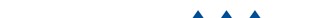 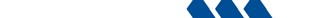 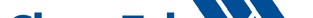 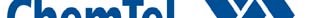 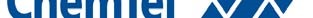 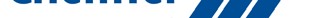 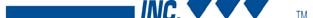 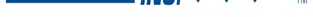 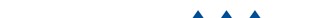 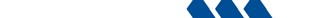 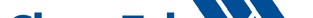 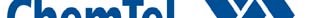 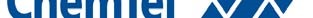 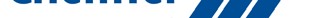 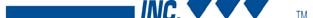 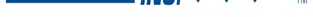 The  information    contained   herein   is  believed   to  be  accurate   but  is  not  warranted   to  be  so.    Data  and  calculations    are  based   on  information    furnished   by  the manufacturer    of  the  product   and  manufacturers    of  the  components   of  the  product.    Users   are  advised   to  confirm   in  advance   of  need  that  information   is  current, applicable   and  suited   to  the  circumstances    of  use.   Vendor  assumes   no  responsibility  for  injury   to  vendee  or  third  persons   proximately   caused   by  the  material   if reasonable   safety  procedures   are  not  adhered  to  as stipulated   in the  data  sheet.   Furthermore,   vendor assumes no  responsibility   for  injury  caused  by abnormal  use  of this  material   even  if  reasonable   safety   procedures   are  followed.    Any  questions   regarding   this  product   should   be  directed   to  the  manufacturer of  the  product   as described in Section 1.The  information    contained   herein   is  believed   to  be  accurate   but  is  not  warranted   to  be  so.    Data  and  calculations    are  based   on  information    furnished   by  the manufacturer    of  the  product   and  manufacturers    of  the  components   of  the  product.    Users   are  advised   to  confirm   in  advance   of  need  that  information   is  current, applicable   and  suited   to  the  circumstances    of  use.   Vendor  assumes   no  responsibility  for  injury   to  vendee  or  third  persons   proximately   caused   by  the  material   if reasonable   safety  procedures   are  not  adhered  to  as stipulated   in the  data  sheet.   Furthermore,   vendor assumes no  responsibility   for  injury  caused  by abnormal  use  of this  material   even  if  reasonable   safety   procedures   are  followed.    Any  questions   regarding   this  product   should   be  directed   to  the  manufacturer of  the  product   as described in Section 1.The  information    contained   herein   is  believed   to  be  accurate   but  is  not  warranted   to  be  so.    Data  and  calculations    are  based   on  information    furnished   by  the manufacturer    of  the  product   and  manufacturers    of  the  components   of  the  product.    Users   are  advised   to  confirm   in  advance   of  need  that  information   is  current, applicable   and  suited   to  the  circumstances    of  use.   Vendor  assumes   no  responsibility  for  injury   to  vendee  or  third  persons   proximately   caused   by  the  material   if reasonable   safety  procedures   are  not  adhered  to  as stipulated   in the  data  sheet.   Furthermore,   vendor assumes no  responsibility   for  injury  caused  by abnormal  use  of this  material   even  if  reasonable   safety   procedures   are  followed.    Any  questions   regarding   this  product   should   be  directed   to  the  manufacturer of  the  product   as described in Section 1.The  information    contained   herein   is  believed   to  be  accurate   but  is  not  warranted   to  be  so.    Data  and  calculations    are  based   on  information    furnished   by  the manufacturer    of  the  product   and  manufacturers    of  the  components   of  the  product.    Users   are  advised   to  confirm   in  advance   of  need  that  information   is  current, applicable   and  suited   to  the  circumstances    of  use.   Vendor  assumes   no  responsibility  for  injury   to  vendee  or  third  persons   proximately   caused   by  the  material   if reasonable   safety  procedures   are  not  adhered  to  as stipulated   in the  data  sheet.   Furthermore,   vendor assumes no  responsibility   for  injury  caused  by abnormal  use  of this  material   even  if  reasonable   safety   procedures   are  followed.    Any  questions   regarding   this  product   should   be  directed   to  the  manufacturer of  the  product   as described in Section 1.The  information    contained   herein   is  believed   to  be  accurate   but  is  not  warranted   to  be  so.    Data  and  calculations    are  based   on  information    furnished   by  the manufacturer    of  the  product   and  manufacturers    of  the  components   of  the  product.    Users   are  advised   to  confirm   in  advance   of  need  that  information   is  current, applicable   and  suited   to  the  circumstances    of  use.   Vendor  assumes   no  responsibility  for  injury   to  vendee  or  third  persons   proximately   caused   by  the  material   if reasonable   safety  procedures   are  not  adhered  to  as stipulated   in the  data  sheet.   Furthermore,   vendor assumes no  responsibility   for  injury  caused  by abnormal  use  of this  material   even  if  reasonable   safety   procedures   are  followed.    Any  questions   regarding   this  product   should   be  directed   to  the  manufacturer of  the  product   as described in Section 1.The  information    contained   herein   is  believed   to  be  accurate   but  is  not  warranted   to  be  so.    Data  and  calculations    are  based   on  information    furnished   by  the manufacturer    of  the  product   and  manufacturers    of  the  components   of  the  product.    Users   are  advised   to  confirm   in  advance   of  need  that  information   is  current, applicable   and  suited   to  the  circumstances    of  use.   Vendor  assumes   no  responsibility  for  injury   to  vendee  or  third  persons   proximately   caused   by  the  material   if reasonable   safety  procedures   are  not  adhered  to  as stipulated   in the  data  sheet.   Furthermore,   vendor assumes no  responsibility   for  injury  caused  by abnormal  use  of this  material   even  if  reasonable   safety   procedures   are  followed.    Any  questions   regarding   this  product   should   be  directed   to  the  manufacturer of  the  product   as described in Section 1.The  information    contained   herein   is  believed   to  be  accurate   but  is  not  warranted   to  be  so.    Data  and  calculations    are  based   on  information    furnished   by  the manufacturer    of  the  product   and  manufacturers    of  the  components   of  the  product.    Users   are  advised   to  confirm   in  advance   of  need  that  information   is  current, applicable   and  suited   to  the  circumstances    of  use.   Vendor  assumes   no  responsibility  for  injury   to  vendee  or  third  persons   proximately   caused   by  the  material   if reasonable   safety  procedures   are  not  adhered  to  as stipulated   in the  data  sheet.   Furthermore,   vendor assumes no  responsibility   for  injury  caused  by abnormal  use  of this  material   even  if  reasonable   safety   procedures   are  followed.    Any  questions   regarding   this  product   should   be  directed   to  the  manufacturer of  the  product   as described in Section 1.